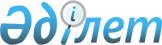 О внесении изменений и дополнений в некоторые решения Правительства Республики Казахстан и распоряжение Премьер-Министра Республики Казахстан от 2 февраля 2009 года № 15-р "О дальнейших мерах по совершенствованию законотворческой деятельности"Постановление Правительства Республики Казахстан от 30 декабря 2014 года № 1401.
      Правительство Республики Казахстан ПОСТАНОВЛЯЕТ:
      1. Утвердить прилагаемые изменения и дополнения, которые вносятся в некоторые решения Правительства Республики Казахстан и распоряжение Премьер-Министра Республики Казахстан от 2 февраля 2009 года № 15-р "О дальнейших мерах по совершенствованию законотворческой деятельности".
      2. Настоящее постановление вводится в действие со дня его официального опубликования. Изменения и дополнения, которые вносятся в некоторые решения
Правительства Республики Казахстан и распоряжение
Премьер-Министра Республики Казахстан от 2 февраля 2009 года
№ 15-р "О дальнейших мерах по совершенствованию
законотворческой деятельности"
      1. Утратил силу постановлением Правительства РК от 09.03.2022 № 114.
      2. Утратил силу постановлением Правительства РК от 29.12.2016 № 904.
      3. Утратил силу постановлением Правительства РК от 02.06.2022 № 355 (вводится в действие с 01.07.2022).


      4. Утратил силу постановлением Правительства РК от 29.12.2016 № 904.
      5. Утратил силу постановлением Правительства РК от 02.06.2022 № 355.


      6. Утратил силу постановлением Правительства РК от 29.12.2016 № 907.
      7. В постановлении Правительства Республики Казахстан от 28 октября 2004 года № 1120 "Вопросы Министерства юстиции Республики Казахстан" (САПП Республики Казахстан, 2004 г., № 41, ст. 532):
      в Положении о Министерстве юстиции Республики Казахстан, утвержденном указанным постановлением:
      в перечне государственных учреждений, находящихся в ведении Министерства:
      в пункт 1 внесены изменения в текст на казахском языке, на русском языке текст не изменяется.
      8. Утратил силу постановлением Правительства РК от 06.10.2016 № 568.

      9. Утратил силу постановлением Правительства РК от 06.10.2016 № 568.


      10. Утратил силу постановлением Правительства РК от 31.12.2015 № 1193 (вводится в действие с 01.01.2016).
      11. В постановлении Правительства Республики Казахстан от 15 апреля 2008 года № 339 "Об утверждении лимитов штатной численности министерств и иных центральных исполнительных органов с учетом численности их территориальных органов и подведомственных им государственных учреждений":
      в лимитах штатной численности министерств и иных центральных исполнительных органов, с учетом численности их территориальных органов и подведомственных им государственных учреждений, утвержденных указанным постановлением:
      в подпункт 2) раздела 11 внесены изменения в текст на казахском языке, на русском языке текст не изменяется.
      12. В постановлении Правительства Республики Казахстан от 22 января 2010 года № 19 "О некоторых вопросах совершенствования нормотворческой деятельности в Республике Казахстан" (САПП Республики Казахстан, 2010 г., № 6, ст. 83):
      в пункт 2 внесены изменения в текст на казахском языке, на русском языке текст не изменяется.
      13. Утратил силу постановлением Правительства РК от 29.08.2016 № 486.


      14. В постановлении Правительства Республики Казахстан от 31 января 2013 года № 78 "Об утверждении Плана мероприятий на 2013 – 2020 годы по реализации Концепции развития местного самоуправления в Республике Казахстан":
      в Плане мероприятий на 2013 – 2020 годы по реализации Концепции развития местного самоуправления в Республике Казахстан, утвержденном указанным постановлением:
      в графе 4 раздела "1. Совершенствование нормативной правовой базы по вопросам местного самоуправления":
      в строку, порядковый номер 1, внесены изменения в текст на казахском языке, на русском языке текст не изменяется;
      в подпункт 1) строки, порядковый номер 2, внесены изменения в текст на казахском языке, на русском языке текст не изменяется;
      в строку, порядковый номер 3, внесены изменения в текст на казахском языке, на русском языке текст не изменяется;
      в графе 4 раздела "4. Дальнейшее развитие местного самоуправления":
      в строку, порядковый номер 1, внесены изменения в текст на казахском языке, на русском языке текст не изменяется;
      в строку, порядковый номер 5, внесены изменения в текст на казахском языке, на русском языке текст не изменяется;
      в строку, порядковый номер 7, внесены изменения в текст на казахском языке, на русском языке текст не изменяется;
      в строку, порядковый номер 8, внесены изменения в текст на казахском языке, на русском языке текст не изменяется;
      в строку, порядковый номер 10, внесены изменения в текст на казахском языке, на русском языке текст не изменяется;
      в строку, порядковый номер 11, внесены изменения в текст на казахском языке, на русском языке текст не изменяется;
      в строку, порядковый номер 13, внесены изменения в текст на казахском языке, на русском языке текст не изменяется;
      в примечании:
      строки "ИЗ РК – ГУ "Институт законодательства Республики Казахстан" внесены изменения в текст на казахском языке, на русском языке текст не изменяется.
      15. Утратил силу постановлением Правительства РК от 11.04.2017 № 192 (вводится в действие с 01.01.2017 и подлежит официальному опубликованию).


      16. Утратил силу постановлением Правительства РК от 10.04.2015 № 223.
      17. В распоряжении Премьер-Министра Республики Казахстан от 2 февраля 2009 года № 15-р "О дальнейших мерах по совершенствованию законотворческой деятельности":
      абзац шестой пункта 1 изложить в следующей редакции:
      "проведения работы по повышению качества научной экспертизы законопроектов;";
      абзац пятый пункта 2 изложить в следующей редакции:
      "конструктивному обсуждению законопроектов в Парламенте Республики Казахстан, в том числе с привлечением экспертов, осуществлявших проведение научной правовой и иных экспертиз по законопроектам;". Правила государственной регистрации нормативных правовых актов
      Сноска. Приложение утратило силу постановлением Правительства РК от 06.10.2016 № 568.
					© 2012. РГП на ПХВ «Институт законодательства и правовой информации Республики Казахстан» Министерства юстиции Республики Казахстан
				
Премьер-Министр
Республики Казахстан
К. МасимовУтверждены
постановлением Правительства
Республики Казахстан
от 30 декабря 2014 года № 1401